Curriculum Area:	Academic year:		Cost & resources (if significant): Area:Last review date:Last review date:Next review date:Next review date:Next review date:Next review date:IssueIssueIntention – What is our intended impact?Intention – What is our intended impact?Intention – What is our intended impact?Intention – What is our intended impact?Intention – What is our intended impact?Intention – What is our intended impact?Intention – What is our intended impact?Intention – What is our intended impact?Intention – What is our intended impact?Intention – What is our intended impact?Intention – What is our intended impact?Intention – What is our intended impact?Intention – What is our intended impact?Intention – What is our intended impact?Intention – What is our intended impact?Intention – What is our intended impact?What indicators can we use to measure early progress and show we’ve resolved the issue?What indicators can we use to measure early progress and show we’ve resolved the issue?What indicators can we use to measure early progress and show we’ve resolved the issue?What indicators can we use to measure early progress and show we’ve resolved the issue?What indicators can we use to measure early progress and show we’ve resolved the issue?What indicators can we use to measure early progress and show we’ve resolved the issue?What indicators can we use to measure early progress and show we’ve resolved the issue?MilestoneMilestoneMilestoneMilestoneTargetTargetTargetAchievedAchievedWhat indicators can we use to measure early progress and show we’ve resolved the issue?What indicators can we use to measure early progress and show we’ve resolved the issue?What indicators can we use to measure early progress and show we’ve resolved the issue?What indicators can we use to measure early progress and show we’ve resolved the issue?What indicators can we use to measure early progress and show we’ve resolved the issue?What indicators can we use to measure early progress and show we’ve resolved the issue?What indicators can we use to measure early progress and show we’ve resolved the issue?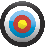 DateDateAction – What are we going to do to achieve our intended impact?Action – What are we going to do to achieve our intended impact?Action – What are we going to do to achieve our intended impact?Action – What are we going to do to achieve our intended impact?Champion (Bld)& team (Ita)Champion (Bld)& team (Ita)What should we have done and where should we be by the next review date?What should we have done and where should we be by the next review date?What should we have done and where should we be by the next review date?What should we have done and where should we be by the next review date?What should we have done and where should we be by the next review date?What should we have done and where should we be by the next review date?What should we have done and where should we be by the next review date?What should we have done and where should we be by the next review date?Diary date/sDiary date/s1234Progress1DateProgress to dateProgress to dateProgress to dateProgress to dateProgress to dateProgress to dateProgress to dateProgress to dateProgress to dateProgress to dateProgress to dateProgress to dateProgress2DateProgress to dateProgress to dateProgress to dateProgress to dateProgress to dateProgress to dateProgress to dateProgress to dateProgress to dateProgress to dateProgress to dateProgress to dateProgress3DateProgress to dateProgress to dateProgress to dateProgress to dateProgress to dateProgress to dateProgress to dateProgress to dateProgress to dateProgress to dateProgress to dateProgress to dateProgress4DateProgress to dateProgress to dateProgress to dateProgress to dateProgress to dateProgress to dateProgress to dateProgress to dateProgress to dateProgress to dateProgress to dateProgress to date